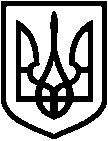 СВАТІВСЬКА РАЙОННА ДЕРЖАВНА АДМІНІСТРАЦІЯ ЛУГАНСЬКОЇ ОБЛАСТІРОЗПОРЯДЖЕННЯголови районної державної адміністрації07.08.2017	м. Сватове	№ 376Про затвердження технічної документації із землеустрою щодо встановлення(відновлення) меж земельної ділянки в натурі (на місцевості) гр. С…... (пай № 260, Стельмахівська сільська рада) Розглянувши заяву гр. С….., від 07.07.2017, власниці земельної частки (паю), про затвердження технічної документації із землеустрою щодо встановлення (відновлення) меж земельної ділянки в натурі (на місцевості), розташованої за межами населених пунктів, на території, яка за даними державного земельного кадастру враховується у Стельмахівській сільській раді Сватівського району Луганської області, розробленої ПП «Українські геодезичні системи», керуючись ст. ст. 17, 81 Земельного кодексу України, п. п. 2, 16, 17 Перехідних положень Земельного кодексу України, Законом України «Про порядок виділення в натурі 
(на місцевості) земельних ділянок власникам земельних часток (паїв)», Законом України «Про землеустрій», ст. ст. 21, 41 Закону України 
«Про місцеві державні адміністрації», враховуючи Витяг з Державного земельного кадастру про земельну ділянку НВ-4401958542017 дата формування 27 червня 2017 року (додається):1. Затвердити технічну документацію із землеустрою щодо встановлення меж земельної ділянки в натурі (на місцевості), власниці сертифіката гр. С….. для ведення товарного сільськогосподарського виробництва, яка за даними державного земельного кадастру враховується в Стельмахівській сільській раді Сватівського району Луганської області (ділянка № 260).2. Передати у власність земельну ділянку № 260, з кадастровим номером 4424087800:14:002:0016, загальною площею 5,4632 га 
гр. С….., власниці земельної частки (паю), із земель 
КСП «Стельмахівське», розташовану за межами населених пунктів, на території, яка за даними державного земельного кадастру враховується 
в Стельмахівській сільській раді Сватівського району Луганської області, для ведення товарного сільськогосподарського виробництва.	3. Громадянці С….. оформити право власності у відповідності до діючого законодавства.   Голова райдержадміністрації	    Д.Х.Мухтаров